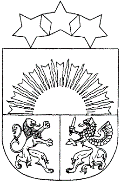 BALVU NOVADA PAŠVALDĪBABALVU NOVADA DOMEReģ.Nr.90009115622, Bērzpils iela 1A, Balvi, Balvu novads, LV-4501, tālrunis +371 64522453 fakss+371 64522453, e-pasts: dome@balvi.lvAPSTIPRINĀTI
ar Balvu novada Domes 2022.gada 24.novembralēmumu (sēdes protokols Nr.23., 59.§)Balvos 2022.gada 24.novembrī                                                                              	        Nr.10/2022Balvu novada pašvaldības darbinieku individuālās mēnešalgas noteikšanas noteikumiI. Vispārīgie jautājumiBalvu novada pašvaldības darbinieku individuālās mēnešalgas noteikšanas noteikumi (turpmāk: noteikumi) nosaka Balvu novada pašvaldības iestāžu (turpmāk: Iestāde) amatpersonu un darbinieku (turpmāk: darbinieki) individuālās mēnešalgas noteikšanas kārtību un kritērijus.Šie noteikumi neattiecas uz pedagoģiskajiem darbiniekiem, kuru darba samaksa tiek noteikta atbilstoši Ministru kabineta noteikumiem un citiem normatīvajiem aktiemIestādes darbinieku individuālās mēnešalgas apmēru nosaka Iestādes vadītājs ar rīkojumu. Balvu novada Administrācijas darbinieku individuālās mēnešalgas apmēru nosaka Balvu novada pašvaldības izpilddirektors ar rīkojumu, pamatojoties uz Darba samaksas izvērtēšanas komisijas veikto izvērtējumu. Individuālās mēnešalgas tiek noteiktas attiecīgās iestādes atalgojuma fonda ietvaros, kas ir apstiprināts ar Balvu novada domes lēmumu.Izpilddirektora un izpilddirektora vietnieku individuālo mēnešalgu nosaka dome ar lēmumu, pamatojoties uz domes priekšsēdētāja veikto izvērtējumu.Noteikumos izmantoti šādi jēdzieni:5.1. individuālā mēnešalga: darbiniekam noteiktā mēnešalga, ņemot vērā darbinieka amata klasifikāciju un individuālās mēnešalgas pakāpi;5.2. individuālās mēnešalgas pakāpe: līmenis mēnešalgu intervālā, kuru darbiniekam nosaka, ņemot vērā kvalifikācijas un kompetenču, darba snieguma un regulārā darba apjoma vērtējumu;5.3. mēnešalgu intervāls: mēnešalgu grupas algu amplitūda no minimālā līdz maksimālajam līmenim;5.4. individuālās mēnešalgas kritēriji: kritēriji, kuru vērtējums tiek izmantots, nosakot darbinieka individuālās mēnešalgas pakāpi;5.5. kvalifikācija un kompetences: amatpersonas (darbinieka) izglītības un papildu izglītības līmenis atbilstoši amata un attiecīgās profesijas prasībām, profesionālā pieredzes ilgums gados atbilstoši amata prasībām, vadītājiem – arī darbinieku vadīšanas pieredzes ilgums gados;5.6. darba sniegums: darbinieka regulārie darba rezultāti un to kvalitāte atbilstoši izvirzītajiem mērķiem un amata pienākumiem;5.7. darba apjoms: regulārā darba apjoma līmenis, salīdzinot ar citiem līdzīga amata (darba) veicējiem;5.8. atslēgas amati (darbinieki): amati vai darbinieki, kuriem ir kritiski svarīga loma iestādes pamatfunkciju veikšanā. Maksimālais atslēgas darbinieku un/vai atslēgas amatos nodarbināto skaits iestādē nepārsniedz 15 procentus no kopējā darbinieku skaita.Individuālās mēnešalgas noteikšanā tiek ievēroti šādi principi:6.1. taisnīgums: par tādas pašas vai līdzīgas vērtības darbu, kvalifikāciju un kompetencēm, darba sniegumu un darba apjomu tiek noteikta līdzīga mēnešalga; 6.2. caurskatāmība: darbinieka mēnešalgas līmeņa noteikšanas kārtība ir pieejama visiem Iestādes darbiniekiem un tiek izskaidrota pēc nepieciešamības;6.3. orientācija uz rezultātu: individuālās mēnešalgas kritēriju būtība ir atbilstoši atalgot darbinieka ieguldījumu (kvalifikāciju un kompetences), rezultātu (kvalitatīvu darba sniegumu), veicināt to pastāvīgu pieaugumu, kā arī noteikt regulārajai darba slodzei atbilstošu mēnešalgu tādējādi, lai ikviena darbinieka mēnešalga atbilstu viņa ieguldījumam un darba rezultātiem; 6.4. elastīgums: atbilstoši izmaiņām darbinieka individuālās mēnešalgas kritēriju vērtējumā darbinieka individuālā mēnešalga tiek regulāri pārskatīta un paaugstināta, ņemot vērā iestādes atalgojuma budžeta iespējas.Darbinieka mēnešalgas noteikšanaDarbiniekam, uzsākot darba tiesiskās attiecības Iestādē, nosaka mēnešalgu darbinieka amatam atbilstošās mēnešalgu grupas intervāla ietvaros, ņemot vērā amata klasifikāciju (saimi, apakšsaimi un līmeni) un darbinieka kvalifikācijas un kompetenču novērtējumu. Noslēdzoties pārbaudes laikam, vai, ja pārbaudes laiks nav noteikts, ne vēlāk kā sešu mēnešu laikā pēc darba uzsākšanas mēnešalgu pārskata un nosaka, ņemot vērā darbinieka profesionālās kvalifikācijas un kompetenču, darba snieguma līmeņa un regulārā darba apjoma vērtējumu (turpmāk: individuālās mēnešalgas kritēriji).Ja amatpersona (darbinieks) atgriežas no ilgstošas attaisnotas prombūtnes (piemēram, bērna kopšanas atvaļinājums, mācības, darbnespēja), viņai piemēro iepriekš noteikto mēnešalgu un ne vēlāk kā pēc sešiem mēnešiem pārskata mēnešalgu atbilstoši individuālās mēnešalgas kritērijiem.Ja darbinieku ieceļ vai pārceļ citā amatā, mēnešalgu nosaka atbilstoši iepriekšējā darba vietā (amatā) veiktajam visu individuālās mēnešalgas kritēriju novērtējumam, ja tie ir zināmi un attiecināmi uz jauno amatu, vai, ņemot vērā kvalifikāciju un kompetenci. Sākotnēji noteikto mēnešalgu pārskata, ņemot vērā visus individuālās mēnešalgas kritērijus, ne vēlāk kā sešu mēnešu laikā pēc pārcelšanas vai iecelšanas amatā.Darbinieka profesionālo kvalifikāciju un kompetences novērtē, ņemot vērā:11.1. darbinieka izglītības līmeņa atbilstību amata aprakstā noteiktajām prasībām;11.2. darbinieka profesionālās pieredzes līmeņa atbilstību amata aprakstā noteiktajām prasībām;11.3. darbinieka profesionālo zināšanu un prasmju atbilstību amata aprakstā noteiktajām prasībām;11.4. darbinieka vispārīgo zināšanu un prasmju atbilstību amata aprakstā noteiktajām prasībām;11.5. darbinieka kompetenču atbilstību amatam noteiktajām kompetencēm. Darbinieka darba sniegumu novērtē, ņemot vērā:12.1. darbiniekam noteikto mērķu sasniegšanas un uzdevumu izpildes līmeni un kvalitāti; 12.2. darbinieka amata pienākumu izpildes kvalitāti, termiņu ievērošanu, snieguma rādītāju sasniegšanu.Darbinieka regulāro darba apjomu novērtē, ņemot vērā darbinieka regulāro darba apjomu, salīdzinājumā ar citu tāda paša amata veicēju regulāro darba apjomu (vienāds, lielāks vai mazāks, būtiski lielāks, būtiski mazāks), ja ir iespēja veikt šādu salīdzinājumu. Ja šādu salīdzinājumu veikt nav iespējams, tiek salīdzināts šī darbinieka regulāri veiktā darba apjoms par iepriekšējo periodu.Profesionālās kvalifikācijas un kompetenču kritērija īpatsvars kopējā vērtējumā ir 30 procenti, darba snieguma kritērija īpatsvars ir 60 procenti, un darba apjoma kritērija īpatsvars ir  10 procenti.Darbinieka individuālo mēnešalgu nosaka amatam atbilstošās mēnešalgu grupas intervāla ietvaros, kurš ir sadalīts vienpadsmit līmeņos jeb pakāpēs (1. pielikums). Pakāpes ir noteiktas, sadalot mēnešalgu grupas intervālu līmeņos, kur vidējais līmenis atbilst Valsts un pašvaldību amatpersonu un darbinieku atlīdzības likuma 3. pielikumā noteiktā intervāla viduspunktam 1. un 2. mēnešalgu grupai mīnus 2,25%, pārējām mēnešalgu grupām mīnus 28,02, bet ne mazāk, kā valstī noteiktā minimālā alga un ne vairāk, kā Balvu novada domes priekšsēdētāja mēnešalga. Pakāpes soļa platums ir + vai – 5 procenti. Darbinieku skaits, kuram noteikta augstākā vai zemākā individuālās mēnešalgas pakāpe Iestādes mēnešalgu skalā, nepārsniedz 15 procentus. Lielākajai daļai darbinieku mēnešalgu jāatbilst vidējai (vidējām) mēnešalgas pakāpei.Struktūrvienību vadītāji (ja iestādei ir struktūrvienības, kurās bez vadītāja ir arī darbinieki) novērtē savas struktūrvienības darbiniekus, ņemot vērā 11., 12., un 13. punktā noteiktos kritērijus, ievadot vērtējumus (turpmāk: sākotnējais vērtējums) Individuālās mēnešalgas kritēriju vērtēšanas datnē (2. pielikums). Atslēgas amatiem, kuriem ir izvirzīts stratēģiskais mērķis, kas ir būtisks pašvaldības pamatfunkciju vai valstiska mēroga funkciju izpildē, var noteikt par vienu (divām) pakāpēm augstāku individuālo mēnešalgu, ja kvalifikācijas un kompetenču, kā arī darba snieguma vērtējums nav zemāks par vidējo vērtējumu skalā (atbilst prasībām/labi). Iestādes stratēģiskajiem mērķiem ir jābūt apstiprinātiem ar Izpilddirektora rīkojumu.Struktūrvienības vadītāja noteiktie darbinieku individuālās mēnešalgas kritēriju vērtējumi tiek apkopoti un pārskatīti, nodrošinot vienotu pieeju un taisnīgumu iestādes ietvaros, kā arī, ņemot vērā atalgojuma budžeta apmēru (turpmāk: kalibrētais vērtējums). Iestādes struktūrvienību vadītāji piedalās individuālās mēnešalgas līmeņu pārskatīšanas sarunās un veido vienotu izpratni par individuālo mēnešalgu noteikšanu Iestādē. Sākotnējie un kalibrētie vērtējumi ir ierobežotas pieejamības informācija. Ņemot vērā kalibrēto vērtējumu, tiek noteikta darbinieka mēnešalgas pakāpe, pamatojoties uz šādu pieeju:21.1. ja darbinieka kvalifikācija un kompetences, darba sniegums un darba apjoms atbilst optimālajām prasībām, tiek noteikta vidējā pakāpe intervālā;21.2. ja darbinieka kvalifikācija un kompetences, darba sniegums un darba apjoms pārsniedz optimālo līmeni un regulārais darba apjoms pārsniedz amata vērtības ziņā līdzīgu amatu veicēju regulāro darba apjomu par vienu soli, tiek noteikta vidējā+1 pakāpe intervālā;21.3. ja darbinieka kvalifikācija un kompetences, darba sniegums un darba apjoms būtiski pārsniedz optimālo līmeni un regulārais darba apjoms pārsniedz amata vērtības ziņā līdzīgu amatu veicēju regulāro darba apjomu par diviem soļiem, tiek noteikta vidējā+2 pakāpe intervālā;21.4. ja darbinieka kvalifikācija un kompetences, darba sniegums un darba apjoms nesasniedz optimālo līmeni un regulārais darba apjoms ir tāds pats vai par vienu soli mazāks kā amata vērtības ziņā līdzīgu amatu veicējiem, tiek noteikta vidējā-1 pakāpe intervālā;21.5. ja darbinieka kvalifikācija un kompetences, darba sniegums un darba apjoms nesasniedz optimālo līmeni un regulārais darba apjoms ir par vienu vai diviem soļiem mazāks kā amata vērtības ziņā līdzīgu amatu veicējiem, tiek noteikta vidējā-2 pakāpe intervālā. Jaunās mēnešalgas noteikšanas kārtības ieviešana un vienotas pieejas nodrošināšanaŅemot vērā darbinieku individuālās mēnešalgas pakāpes, Iestādes vadītājs sadarbībā ar Finanšu un grāmatvedības nodaļu un lietvedībās un personāla   pārstāvi, izvērtē atalgojumu budžeta resursu pietiekamību darbinieku individuālās mēnešalgas apmēra noteikšanai. Ja darbinieka individuālās mēnešalgas pakāpei atbilstošais mēnešalgas līmenis ir lielāks nekā darbinieka esošās mēnešalgas un iepriekš regulāri noteiktas piemaksas  kopsumma, vienā kalendārajā gadā darbinieka mēnešalgas maksimālais pieaugums nepārsniedz 20 procentus. Ja darbinieka individuālās mēnešalgas pakāpei atbilstošais mēnešalgas līmenis ir mazāks nekā esošā mēnešalgas un iepriekš regulāri noteiktās piemaksas  kopsumma, tā netiek samazināta un paliek bez izmaiņām tikmēr, kamēr (mēnešalgu skalas un citu izmaiņu rezultātā) atbilst noteiktajam vērtējumam.Izpilddirektors izdod rīkojumu vai apstiprina šo noteikumu 3.punktā  Iestādes vadītāja izdoto rīkojumu par Iestādes  darbinieku individuālās mēnešalgas apmēru, ņemot vērā šo noteikumu 22. un 23. punktu.Tiešais vadītājs individuālā sarunā iepazīstina darbinieku ar viņa kalibrēto vērtējumu, izskaidro to un pamato individuālās mēnešalgas lielumu.Darbinieka individuālo mēnešalgu pārskata vismaz vienu reizi gadā vai biežāk – piemēram, ja būtiski mainās darbinieka veicamo amata (darba) pienākumu saturs, prasības vai apjoms, bet ne retāk kā vienu reizi divos gados. Pārskatīšanas rezultātā mēnešalga var tikt palielināta vai palikt esošajā līmenī, izņēmuma gadījumos (saņemot vērtējumu “jāpilnveido” vai “neapmierinoši”) – samazināta, bet ne vairāk kā par 15 procentiem. Lai nodrošinātu vienotu pieeju individuālās mēnešalgas kritēriju vērtēšanai iestādē un vienotu izpratni par mēnešalgas noteikšanu, tiek veikti šādi pasākumi:28.1. organizēti skaidrojoši semināri vadītājiem un darbiniekiem par individuālās mēnešalgas kritērijiem, to vērtēšanu un mēnešalgas noteikšanu;28.2. organizētas regulāras konsultācijas vadītājiem par to, kā skaidrot darbiniekiem viņu mēnešalgas līmeni;28.3. vismaz reizi gadā organizētas individuālās mēnešalgas kritēriju vērtējumu kalibrēšanas sanāksmes vadītāju grupā.IV. Noslēguma jautājumiNoteikumu 15. punktā noteiktā darbinieku individuālā konkrētā intervāla pakāpēm atbilstošā mēnešalga un pakāpju intervālu vidējo līmeņu samazinājuma procents ir attiecināms uz 2023.gaduNoteikumi stājas spēkā ar tā apstiprināšanas brīdi.Pielikumā:	1. Pašvaldības amatpersonu (darbinieku) mēnešalgas noteikšanas tabula uz 1 lapas.2. Individuālās mēnešalgas kritēriju vērtēšanas tabula “Individuālās mēnešalgas pakāpes noteikšana” uz 5 lapām.Domes priekšsēdētājs					                                             S.MaksimovsPielikums
2022.gada 24.novembra Balvu novada pašvaldības noteikumiem Nr. ___/2022 “Balvu novada pašvaldības darbinieku individuālās mēnešalgas noteikšanas noteikumi”Pašvaldības amatpersonu (darbinieku) mēnešalgas noteikšanas tabulaDomes priekšsēdētājs					                                                                                                     S.Maksimovs2. Pielikums
2022.gada 24.novembra Balvu novada pašvaldības noteikumiem Nr. ___/2022 “Balvu novada pašvaldības darbinieku individuālās mēnešalgas noteikšanas noteikumi”APSTIPRNU:Balvu novada pasvaldibasIestāde/struktūrvienība________________________________ Vadītājs _________________________________ 202___ . ______ . ________________ INDIVIDUĀLĀS MĒNEŠALGAS PAKĀPES NOTEIKŠANA Balvu novada pašvaldības iestādes/struktūrvienības ______________________________ _________________________________________________________ speciālistamVārds Uzvārds____________________________________________________________ Amats__________________________________________________________________ Amata saime(apakšsaime), līmenis____________________________________________ Profesijas kods___________________________________________________________ Vērtēšanas datums________________________________________________________ Persona, kas veic izvērtējumu:_______________________________________________ 1.Profesionālās kvalifikācijas līmenis (īpatsvars 30%) 1.1.Kritērijs -Darbinieka izglītības līmenis1.2.Kritērijs-Profesionālās pieredzes ilgums1.3.Kritērijs- Atbildība par lēmumiem1.4.Kritērijs-Profesionālās zināšanās un prasmes Iegūto punktu skaits kopā (IPs)__________________________ Kritēriju skaits(Ks)____________________________ Kritēriju īpatsvars(K%)__________________________ Kopējais iegūto punktu skaits, piemērojot kritēriju koeficientu un īpatsvaru(KPs)KPs=IPs/Ks*K%         ____________________________________ = ______________2.Darba sniegums (īpatsvars 60%)2.1.Kritērijs- Darba sarežģītība2.2.Kritērijs-Atbildība 2.3. Atbildība par darba norisi un rezultātiem2.4.Kritērijs-Termiņu ievērošana2.5.Kritērijs-Snieguma rādītāju sasniegumsIegūto punktu skaits kopā (IPs)__________________________ Kritēriju īpatsvars(K%)__________________________ Kopējais iegūto punktu skaits, piemērojot kritēriju koeficientu un īpatsvaru(KPs)KPs=IPs/Ks*K%         ____________________________________ = ______________3.Darba apjoms (īpatsvars 10%)3.1.Kritērijs-Regulārais darba apjoms3.1. Kritērijs-Regulārais darba apjoms (ja augstāk minēto salīdzinājumu nevar veikt)Iegūto punktu skaits kopā (IPs)__________________________ Kritēriju skaits(Ks)____________________________ Kritēriju īpatsvars(K%)__________________________ Kopējais iegūto punktu skaits, piemērojot kritēriju koeficientu un īpatsvaru(KPs)KPs=IPs/Ks*K%         ____________________________________ = ______________Kopējais iegūto punktu skaits kvalifikācijas pakāpes noteikšanaiMēnešalgas pakāpei atbilstošais punktu skaits:PIEŠĶIRTA KVALIFIKĀCIJAS PAKĀPE       “_____________________.”Domes priekšsēdētājs					                                         S.MaksimovsMēnešalgas pakāpesMēnešalgas pakāpesMēnešalgas pakāpesMēnešalgas pakāpesMēnešalgas pakāpesMēnešalgas pakāpesMēnešalgas pakāpesMēnešalgas pakāpesMēnešalgas pakāpesMēnešalgas pakāpesMēnešalgas pakāpesMēnešalgu grupaMinimums     12345Viduspunkts 678910Maksimums        1116206206206206206466787117437758072620620620620625658691724757790823362062062062063366670073376680083346206206206206476817157497838178515620620620656692729765802838874911662062266170073977881785689493397276987457918388849319771024107111171164874979984989994999910491099114911991249989295210111071113011901249130913681428148710107911511223129513671439151015821654172617981113471437152716171707179618861976206621562245121676178819002012212322352347245925702682279413207922172356249426332771291030493187329932991424742639280429693134329932993299329932993299152474263928042969313432993299329932993299329916247426392804296931343299329932993299329932991724742639280429693134329932993299329932993299Kritērija raksturojumsPunktu skaits par kritērijuPiešķirto punktu skaitsVērtēšanas piezīmesIr maģistra grāds10Ir augstākā izglītība vai amatam atbilstoša kvalifikācija(izglītība).8Ir vidējā izglītība un amatam atbilstoša kvalifikācija.6Ir vidēja izglītība, vai amatam atbilstoša kvalifikācija4Nav vidējas izglītības 2Kritērija raksturojumsPunktu skaits par kritērijuPiešķirto punktu skaitsVērtēšanas piezīmesDarba pieredze vairāk kā 5 gadi6Darba pieredze no 1 līdz 5 gadiem4Darba pieredze līdz 1 gadam2Kritērija raksturojumsPunktu skaits par kritērijuPiešķirto punktu skaitsVērtēšanas piezīmesAtbildība par lēmumiem, kas ietekmē pašvaldības darbu10Atbildība par lēmumiem, kas ietekmē iestādes darbu8Atbildība par lēmumiem, kas ietekmē vairāku struktūrvienību darbu6Atbildība par lēmumiem, kas ietekmē struktūrvienības darbu4Atbildība par lēmumiem konkrētu uzdevumu izpildes nodrošināšanai amatā2Kritērija raksturojumsPunktu skaits par kritērijuPiešķirto punktu skaitsVērtēšanas piezīmesAttiecīgā prasme ļauj izcili veikt darba pienākumus10Attiecīga prasme ļauj ļoti labi veikt darba pienākumus8Attiecīgā prasme ir pilnībā pietiekama, lai darbinieks varētu veikt darba pienākumus6Darba prasme nav pilnībā pietiekama4Attiecīgās prasmes trūkums traucē amata pienākumu izpildi2Kritērija raksturojumsPunktu skaits par kritērijuPiešķirto punktu skaitsVērtēšanas piezīmesIzstrādā iestādes darba plānu un piedalās tā izpildes organizēšana un kontrolē10Izstrādā struktūrvienības darba plānu, piedalās tā izpildes organizēšana un kontrole8Darba izpildes metodes nav noteiktas6
Veic konkrētu darba uzdevumus, kuriem ne vienmēr ir paraugrisinājumi4Veic konkrētu darba uzdevumus, kuriem vienmēr ir paraugrisinājumi,2Kritērija raksturojumsPunktu skaits par kritērijuPiešķirto punktu skaitsVērtēšanas piezīmesĻoti atbildīgs10Regulāri uzņemas atbildību par savu pienākumu izpildi, padarīto darbu8Parasti uzņemas atbildību par savu pienākumu izpildi, reti lūdz palīdzību tiešo pienākumu veikšanai6Nevēlas uzņemties atbildību par veiktajiem pienākumiem, regulāri meklē palīdzību4Nekad neuzņemas atbildību par veiktajiem pienākumiem2Kritērija raksturojumsPunktu skaits par kritērijuPiešķirto punktu skaitsVērtēšanas piezīmesAtbildība par lielas institūcijas darbu10Atbildība par vidēji lielas iestādes (struktūrvienības) darbu (virs 26   amatiem)8Atbildība par mazas iestādes (struktūrvienības) darbu (līdz    25 amatiem)6Atbildība par  ļoti mazu  iestādes (struktūrvienības) darbu (līdz  5  amatiem)4Atbildība par konkrēta darba veikšanu2Kritērija raksturojumsPunktu skaits par kritērijuPiešķirto punktu skaitsVērtēšanas piezīmesRegulāri veic pienākumus un uzdevumus pirms laika10Darbs vienmēr padarīts labi un precīzi, iespējami īsā laikā8Darbu veic tam paredzētajā laikā6Mēdz kavēt izpildes termiņus, dažreiz nepieciešama uzraudzība darbu izpildei neteiktajos termiņos4Reti padara darbu laikā, neiekļaujas noteiktajā grafikā, nepieciešama uzraudzība darbu izpildei noteiktajos termiņos2Kritērija raksturojumsPunktu skaits par kritērijuPiešķirto punktu skaitsVērtēšanas piezīmesDarba rezultāti visās jomās pārsniedz prasības attiecīgajā nozarē10Darba rezultāti atsevišķās jomās pārsniedz prasības attiecīgajā nozarē, pārējās jomās noris atbilstoši izvirzītajās prasībām8Darba izpilde noris saskaņā ar prasībām attiecīgajā nozarē.6Darba izpildē nepieciešams uzlabojums4Darba izpilde vai prasmes neatbilst izvirzītajām prasībām0Kritērija raksturojumsPunktu skaits par kritērijuPiešķirto punktu skaitsVērtēšanas piezīmesRegulārais darba apjoms, salīdzinot ar citiem līdzīga amata veicējiem, ir būtiski lielāks6Regulārais darba apjoms, salīdzinot ar citiem līdzīga amata veicējiem, ir optimāls4Regulārais darba apjoms, salīdzinot ar citiem līdzīga amata veicējiem, ir zemāks par optimālu1Kritērija raksturojumsPunktu skaits par kritērijuPiešķirto punktu skaitsVērtēšanas piezīmesRegulārais darba apjoms, salīdzinot ar iepriekšējo gadu, ir būtiski lielāks6Regulārais darba apjoms, salīdzinot ar iepriekšējo gadu ir bez izmaiņām4Regulārais darba apjoms, salīdzinot ar iepriekšējo gadu, ir būtiski samazinājies1Profesionālās un kompetenču kritērijiKPs1.Profesionālās kvalifikācijas līmenis2.Darba sniegums3.Darba apjomsKOPĀPakāpePakāpei atbilstošais minimālais punktu skaits1.(minimālā)0-1,662.1,67-2,433.2,44-3,194.3,20-3,955.3,96-4,716.(viduspunkts)4,72-5,477.5,48-6,238.6,24-6,999.7-7,7610.7,77-8,5111.(maksimālā)8,52-9,3